WINTER PARK BAND ITINERARY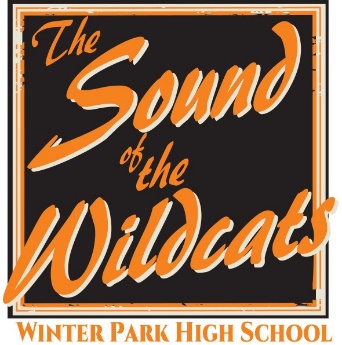 CONCERT MPAConcert Band, Symphonic Band, Wind Symphony                            Cypress Creek HS | Thursday, February 28 & Friday March 1THURSDAY, FEBRUARY 28 (CONCERT BAND AND WIND SYMPHONY)CONCERT BANDFreshman in Concert Band will report directly to the WPHS Main Campus this morning!7:20 AM	Concert Band Rehearsal9:30 AM	Concert Band change into concert attire and load buses10:00 AM	Depart WPHS for Cypress Creek HS11:00 AM	Arrive at Cypress Creek HS and unload11:30 AM	Warm-Up12:00 PM	Concert Band Performance followed by Sight-Reading1:00 PM	Eat lunch at Cypress HS Band Concessions1:30 PM	Listen to bands from Colonial HS and Olympia HS2:30 PM	Load buses and depart for WPHS3:30 PM	Estimated arrival time at WPHSWIND SYMPHONY3:30 PM	Wind Symphony arrives at WPHS dressed and ready to perform3:45 PM	Wind Symphony load buses4:00 PM	Depart WPHS for Cypress Creek HS5:00 PM	Arrive at Cypress Creek HS and unload5:30 PM	Listen to bands from Ocoee HS and Freedom HS6:30 PM	Warm-Up7:00 PM	Wind Symphony Performance followed by Sight-Reading8:00 PM	Load buses and depart for WPHS9:00 PM	Estimated arrival time at WPHSFRIDAY, MARCH 1 (SYMPHONIC BAND)SYMPHONIC BAND11:02 AM	Symphonic Band all eat at “A Lunch” and then change into concert attire.11:45 AM	Symphonic Band load buses dressed and ready to perform12:00 PM	Depart WPHS for Cypress Creek HS1:00 PM	Arrive at Cypress Creek HS and unload1:30 PM	Warm-Up2:00 PM	Symphonic Band Performance followed by Sight-Reading3:30 PM	Listen to bands from Timber Creek HS and Dr. Phillips HS4:30 PM	Load buses and depart for WPHS5:30 PM	Estimated arrival time at WPHSUniform: Tuxedos and Concert DressesNotes: All students are required to be picked-up no later than 30 minutes after our return time. Please plan rides accordingly and communicate! If parents wish to take their child from Cypress Creek HS following their performance and sight-reading, they should e-mail both Mr. Blackmer (Christopher.Blackmer@ocps.net) and Mr. Clemente (Michael.Clemente@ocps.net) prior to Wednesday, February 27.Concert MPA is free and open to the public! If your schedule allows, please consider joining us as audience members for both the concert performance and sight-reading!